“Sê vir die hele gemeente van Israel: Elkeen moet sorg dat hy …'n lam … het, vir elke huisgesin een. … Dit moet 'n jaaroud rammetjie wees, sonder liggaamsgebrek, 'n skaap of 'n bok.( 6) Julle moet hom goed oppas tot die veertiende van hierdie maand, en dan moet die hele gemeente van Israel teen laat middag slag. Julle moet van die bloed smeer aan die sykante en die bokant van die deurkosyn van elke huis waar julle die lam gaan eet.”  Eksodus 12:3-7“Julle moet vir My 'n altaar van grond bou en julle brandoffers en maaltydoffers uit julle kleinvee en beeste daarop bring. Op elke plek waar Ek my Naam wil laat aanroep, sal Ek na julle toe kom en julle seën.” Eksodus 20:24Toe Johannes die Doper die Messias aan die wêreld voorgehou het, is Hy voorgehou as die Lam van God.“Die volgende dag sien Johannes vir Jesus na hom toe kom. Hy sê toe: “Dáár is die Lam van God wat die sonde van die wêreld wegneem!” Johannes 1:29 Indien Jesus die Lam van God is wat geoffer is, is die logiese gevolgtrekking by baie mense dat God wou gehad het Sy Seun moes sterf om vir ons sondes te betaal. Binne hierdie konteks is die mens nie besig om die Seun van God dood te maak nie, maar is besig om te doen wat God wil hê.“Dit was die wil van die Here om hom te verbrysel, om hom die pyn te laat ly. As hy sy lewe as skuldoffer gee, sal hy 'n nageslag hê en nog lank lewe, deur hom sal die wil van die Here sy doel bereik.” Jesaja 53:10Indien dit die Here behaag het om Sy Seun aan die Kruis te laat sterf, dan word die indruk by baie mense gelaat dat God hierdie offer nodig gehad het om sy woede teen ons sonde tot bedaring te bring. Om ons te wys hoe sleg ons sondes is, moes Jesus sterf in ons plek om die Vader se geregtigheid te vervul.Het God hierdie offers nodig? Is dit wat Sy geregtigheid vereis?  “Dit is nie diereoffers of graanoffers wat U wil hê nie, nie brandoffers of sondeoffers wat U vra nie.”  Psalm 40:7Die Bybel stel dit duidelik dat God geen behae het in offers nie.  Die Here vereis nie brandoffers en sondeoffers nie. Ons lees ook verder: “Toe Ek julle voorvaders uit Egipte laat trek het, het Ek hulle nie beveel om vir My brandoffers en ander offers te bring nie. Maar wat Ek hulle beveel het, is: Julle moet My gehoorsaam. Dan sal Ek julle God wees en julle sal my volk wees. Maar julle moet leef soos Ek julle beveel sodat dit met julle goed kan gaan.” Jeremia 7:22-23Hoe kan God aandui dat Hy die kinders van Israel nooit opdrag gegee het om brandoffers en ander offers te bring nie, terwyl dit blyk dat Hy wel opdrag gegee het om die Pasga te bring en dat Hy ander offerstelsels ingestel het? Weerspreek die Bybel homself hier?“Môre teen hierdie tyd sal Ek 'n man uit die gebied van Benjamin na jou toe stuur. Jy moet hom tot regeerder oor my volk Israel salf. Hy sal my volk red uit die mag van die Filistyne, want Ek het op my volk ag geslaan. Ja, hulle hulpgeroep het My bereik.” Net toe Samuel vir Saul sien, het die Here vir hom gesê: “Dit is die man van wie Ek jou gesê het hy sal oor my volk regeer.”  1 Samuel 9:16-17In hierdie verhaal beveel God sy profeet, Samuel, om 'n man te salf om koning te wees oor die volk Israel. In die onmiddellike konteks blyk dit dat God die een is wat hierdie dinge beveel. Die breër konteks is dat Israel 'n koning gevra het en dat God hulle versoek gerespekteer het. “Maar vir Samuel was dit verkeerd dat hulle gesê het: “Gee ons tog 'n koning om oor ons te regeer.” Samuel het tot die Here gebid, (7) en die Here het vir hom gesê: “Gee toe aan die versoek van die volk in alles wat hulle van jou vra. Hulle het jóú nie verwerp nie; hulle het Mý verwerp as koning oor hulle. (8) Hulle het nou ook met jou gemaak wat hulle met My gedoen het sedert Ek hulle uit Egipte laat trek het tot nou toe: hulle het My verlaat en ander gode gedien.”  1 Samuel 8:6-8Die Bybel bevestig dat God nie vir Israel 'n koning wou gehad het nie, maar dat Hy toegegee het aan hulle versoek.“Ek het jou vernietig, Israel, Ek wat jou eers gehelp het. Waar is jou koning dan nou? Laat hy jou help in al jou stede! Waar is jou regeerders van wie jy gesê het: “Gee vir my 'n koning en amptenare”? Ek gee vir jou 'n koning in my toorn en Ek vat hom weg in my woede!” Hosea 13:9-11Wat beteken dit dat God hulle ‘n koning gegee het in sy toorn? Die toorn van God is om aan mense te gee wat hulle begeer. Daar is ‘n paar plekke in die Bybel waar God opdrag gee om die mense te gee wat hulle vra. (‘n Uitgebreide studie op hierdie onderwerp is te vinde in Hoofstuk 13 van die boek Dade van ons Sagmoedige God, beskikbaar op vadervanliefde.com.)Nadat Adam gesondig het, het hy die Seun van God verantwoordelik gehou vir die handelinge wat hy geglo het die dood sou bring en hy gevrees het God aan hom sou doen.“En die mens antwoord: Die vrou wat U gegee het om by my te wees, sy het my van die boom gegee, en ek het geëet.” Genesis 3:12Om van die dood te ontkom, het hy sy vrou blameer. Hy was gewillig dat sy in sy plek sterf, want Adam was onder die indruk dat God se oordeel die dood vereis. Hy het verder geredeneer dat die skuld verskuif kon word en dat iemand anders die straf kon dra wat God vereis het. Om Adam te toon wat in sy hart is, het God die offerstelsel ingestel. Die offerstelsel is ‘n weerspieëling van die denke van die mens en nie die denke van God nie. Die offerstelsel is ‘n spieël wat die denke van die mens weerspieël. Met dit in gedagte kan ons die tekse van die Bybel oor die offerstelsel harmoniseer.“Maar Samuel antwoord: “Is brandoffers en ander diereoffers net so aanneemlik vir die Here as  gehoorsaamheid aan sy bevel? Nee, gehoorsaamheid is beter as offerande, om te luister is beter as die vet van ramme.” 1 Samuel 15:22God wil net hê dat ons Hom vertrou en gehoorsaam deur vertroue in Sy genade. Dit was nie Sy begeerte om aan die mense ‘n offerstelsel te gee nie, maar Hy moes opdrag gee volgens die hart van die mens, om aan hom sy sondigheid te toon.God het opdrag gegee volgens die dinge wat in hul hart was, sodat die sonde meer kan word. Hul harte was vol brandoffers en sondoffers wat hulle wou bring. Is dit nie wat hulle gebring het om die goue kalf nie? God het hulle opdragte so saamgestel sodat dit aan hulle hul menslike denke kon toon. “Ek het vir hulle voorskrifte gegee wat nie goed was nie en bepalings waardeur hulle nie in die lewe kon bly nie.”Esegiël 20:25Hoe kan dit wees dat God voorskrifte gee waardeur hulle nie in die lewe kon bly nie? God gee aan hulle die dinge wat hulle verkies. Hoe ver sal die menslike denke hom neem om God te probeer kalmeer met offers?“Koning Salomo het twee en twintig duisend beeste en honderd en twintig duisend stuks kleinvee geoffer. So het die koning en die hele volk die tempel van God ingewy.”  2 Kronieke 7:5Waar in die Bybel het God duisende offerdiere vereis? Die Bybel dui aan dat God nie diereoffers of graanoffers wil hê hie. Die mens was gewillig om hul eie kinders te offer om hul god te kalmeer. Wat sê die Skrif?“Sal die Here duisende ramme aanvaar saam met tienduisende offers van olie? Moet ek my eersgeborene offer vir my sonde, hom wat uit my liggaam kom, vir my oortreding? Mens, die Here het jou bekend gemaak wat goed is: Hy vra van jou dat jy reg sal laat geskied, dat jy liefde en trou sal bewys, dat jy bedagsaam sal lewe voor jou God.” Miga 6:7-8God wil hê dat mense Hom vertrou sodat hulle Sy genade ontvang om te gehoorsaam. Hy soek nie offerandes om Hom te paai nie. Nog ‘n teksvers hieroor, is die volgende:“Byna alles word volgens die wet met bloed gereinig, en sonder die vergieting van bloed vind daar geen vergewing plaas nie.” Hebreërs 9:22Hoekom leer die wet ons dat daar geen vergewing, geen vryheid plaasvind sonder bloedvergieting nie? Dit is omdat die wet ‘n weerspieëling is van wat in die mens se hart is.“Daarom sal geen mens op grond van wetsonderhouding deur God vrygespreek word nie; inteendeel, deur die wet leer 'n mens wat sonde is.” Romeine 3:20Dit is nie die offer van offerandes, soos deur die wet voorgeskryf, wat die mens regverdig maak nie –  “want die bloed van stiere en bokke kan onmoontlik die sonde wegneem.” (Hebreërs 10:4) – maar deur die offer van offerandes kry ons kennis van wat in ons natuur is, sodat ons dan van hierdie sonde bekeer. Die wet bring die saad in die ope sodat dit bely kan word. Dit is nie God wat vereis dat “sonder die vergieting van bloed” geen vergifnis plaasvind nie. Dit is eerder die mens wat dit glo en nie kan glo dat God hom kan vergewe sonder dat hy een of ander offer bring nie. Jesus het op die aand voor sy dood aan Sy Vader in gebed gesê:“En dit is die ewige lewe: dat hulle U ken, die enigste ware God, en Jesus Christus, wat deur U gestuur is. Ek het U op die aarde verheerlik deur die werk te volbring wat U My gegee het om te doen.” Johannes 17:3-4Indien Christus die werk wat Sy Vader Hom gegee het om te doen, die aand voor Sy dood volbring het, het God tog nie nodig gehad dat Christus sterwe nie. Christus moes net Sy liefdevolle, genadige karakter kom toon. Ons as mens het Christus nodig gehad om vir ons te sterwe, want in ons natuurlike aard dink ons dat daar geen vergifnis is sonder straf nie. Om God se vergifnis te ervaar het die mensdom nodig om Christus te sien sterf. Net voordat Jesus gesterf het, het Hy uitgeroep, “Dit is volbring!” (Johannes 19:30). 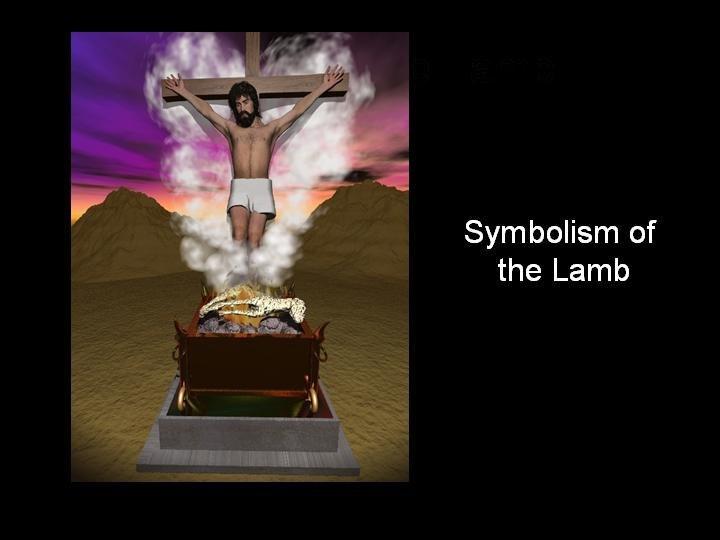 Die pamflet bevat ‘n uittreksel uit die boek:Kruis-Ondersoek Beleef die KruisDie invloed en betekenis van die Kruis van ChristusLaai die hele boek GRATIS af vanaf: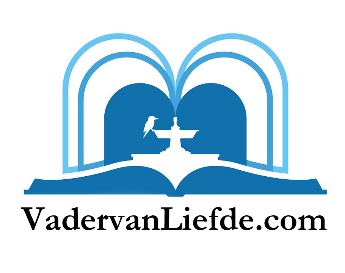 